Yearly Learning Challenge Overview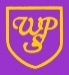 Year  3                                                                                                                                                                                                     2018 / 2019Yearly Learning Challenge OverviewYear  3                                                                                                                                                                                                     2018 / 2019Yearly Learning Challenge OverviewYear  3                                                                                                                                                                                                     2018 / 2019Yearly Learning Challenge OverviewYear  3                                                                                                                                                                                                     2018 / 2019Yearly Learning Challenge OverviewYear  3                                                                                                                                                                                                     2018 / 2019Yearly Learning Challenge OverviewYear  3                                                                                                                                                                                                     2018 / 2019Yearly Learning Challenge OverviewYear  3                                                                                                                                                                                                     2018 / 2019Yearly Learning Challenge OverviewYear  3                                                                                                                                                                                                     2018 / 2019Yearly Learning Challenge OverviewYear  3                                                                                                                                                                                                     2018 / 2019AUTUMN TERMAUTUMN TERMAUTUMN TERMSPRING TERMSPRING TERMSPRING TERMSUMMER TERMSUMMER TERMPrime Learning ChallengeAre you a master of magic?How brave a warrior are you?How brave a warrior are you?Are you what you eat?Are you what you eat?Can we explore the world?Who has invaded us?What makes the earth angry?English Reading / Writing / Spelling / Punctuation / GrammarReading / Writing / Spelling / Punctuation / GrammarReading / Writing / Spelling / Punctuation / GrammarReading / Writing / Spelling / Punctuation / GrammarReading / Writing / Spelling / Punctuation / GrammarReading / Writing / Spelling / Punctuation / GrammarReading / Writing / Spelling / Punctuation / GrammarReading / Writing / Spelling / Punctuation / GrammarWriting Composition / Transcription / Analysis and Presentation through the context of themed writing opportunityComposition / Transcription / Analysis and Presentation through the context of themed writing opportunityComposition / Transcription / Analysis and Presentation through the context of themed writing opportunityComposition / Transcription / Analysis and Presentation through the context of themed writing opportunityComposition / Transcription / Analysis and Presentation through the context of themed writing opportunityComposition / Transcription / Analysis and Presentation through the context of themed writing opportunityComposition / Transcription / Analysis and Presentation through the context of themed writing opportunityComposition / Transcription / Analysis and Presentation through the context of themed writing opportunityAuthor focus / Text Harry Potter and the Philosopher’s Stone(JK Rowling)Harry Potter and the Philosopher’s Stone(JK Rowling)Harry Potter and the Philosopher’s Stone(JK Rowling)Charlie and the Chocolate Factory (Roald Dahl)Charlie and the Chocolate Factory (Roald Dahl)Gulliver’s TravelsRomans on the Rampage (Jeremy Strong)Escape from PompeiiAuthor focus / Text The Magic Finger (Roald Dahl)The Magic Finger (Roald Dahl)Cut-throat Celts (Horrible Histories)Charlie and the Chocolate Factory (Roald Dahl)Charlie and the Chocolate Factory (Roald Dahl)Gulliver’s TravelsRomans on the Rampage (Jeremy Strong)Escape from PompeiiMathematicsNumber and Place ValueAddition and SubtractionShapeAddition and SubtractionShapeMultiplicationDivisionFractionsFractionsMeasurementPosition and DirectionScienceMagnets and ForcesLight and ShadowLight and ShadowAnimals including humansAnimals including humansAnimals including humansPlantsRocks and SoilsComputingUnit 3.5 We are CommunicatorsUnit 3.1We are programmersUnit 3.1We are programmersUnit 3.6We are opinion pollstersUnit 3.6We are opinion pollstersUnit 3.3We are presentersUnit 3.4We are bug fixersUnit 3.5We are network engineersDesign and TechnologyTextiles (Weaving)Textiles (Weaving)Food (Chocolate Bar)Food (Chocolate Bar)Mechanical Systems (moving heavy objects)HistoryCeltsChanges in Britain from Stone Age to the Iron AgeSkills: Chronology           Historical            EnquiryCeltsChanges in Britain from Stone Age to the Iron AgeSkills: Chronology           Historical            EnquiryRomansThe Roman Empire and its impact on BritainSkills: Chronology            Historical             EnquiryGeographySettlement and land use (Celts)Settlement and land use (Celts)European Study:ParisSettlement and land usePhysical and human featuresVolcanos and EarthquakesArt and DesignSculpture (magical creatures)Observational Drawing (shadows)Observational Drawing (shadows)Collage (Sweet Wrappers)Collage (Sweet Wrappers)Painting (Monet)Collage (Mosaics)MusicFife lessons: pitch, rhythm, symbols, durationFife lessons: pitch, rhythm, symbols, durationFife lessons: pitch, rhythm, symbols, durationFife lessons: pitch, rhythm, symbols, durationFife lessons: pitch, rhythm, symbols, durationFife lessons: pitch, rhythm, symbols, durationFife lessons: pitch, rhythm, symbols, durationFife lessons: pitch, rhythm, symbols, durationPE –games, gym, danceGamesGamesGamesGymnastics/DanceGymnastics/DanceAthleticsGamesGamesREBeliefsBeliefsBeliefsPracticesPracticesPracticesForms of ExpressionForms of ExpressionREChristianity/Islam/JudaismChristianity/Islam/JudaismChristianity/Islam/JudaismChristianity/Islam/JudaismChristianity/Islam/JudaismChristianity/Islam/JudaismChristianity/Islam/JudaismChristianity/Islam/JudaismSpanishNumbers to 30 / days of the week / months of the year / my birthday / the faceNumbers to 30 / days of the week / months of the year / my birthday / the faceNumbers to 30 / days of the week / months of the year / my birthday / the faceNumbers to 30 / days of the week / months of the year / my birthday / the faceNumbers to 30 / days of the week / months of the year / my birthday / the faceNumbers to 30 / days of the week / months of the year / my birthday / the faceNumbers to 30 / days of the week / months of the year / my birthday / the faceNumbers to 30 / days of the week / months of the year / my birthday / the faceWSFLMagnificent me Together we’re betterTogether we’re betterFit for Life Fit for Life Risky businessLet’s make a wonderful worldSavvy savers(Refugees) BLP MuscleCapitalisingImaginingManaging DistractionsPlanningPerseverancePlanningPerseveranceRevisingImitatingRevisingImitatingCapitalisingNoticingListening & EmpathyPlanningAbsorptionQuestioningRevisingCollaboration